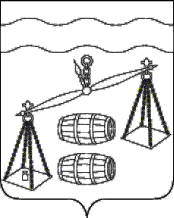 КАЛУЖСКАЯ ОБЛАСТЬСУХИНИЧСКИЙ РАЙОНАДМИНИСТРАЦИЯСЕЛЬСКОГО ПОСЕЛЕНИЯ «СЕЛО ФРОЛОВО»ПОСТАНОВЛЕНИЕО внесении изменения в  постановление администрацииСП «Село Фролово» от 22.12.2021 № 46 «О порядкеосуществления бюджетных полномочий главныхадминистраторов доходов бюджетов бюджетнойсистемы Российской Федерации, являющихсяорганами местного самоуправления и (или)находящимися в их ведении казенными учреждениямиВ соответствии с Федеральным законом от 06.10.2003 № 131-ФЗ «Об общих принципах организации местного самоуправления в Российской Федерации», руководствуясь Уставом сельского поселения «Село Фролово», администрация СП «Село Фролово»                                      ПОСТАНОВЛЯЕТ:Внести изменения в постановление администрации сельского поселения «Село Фролово» от 22.12.2021 № 46 «О порядке осуществления бюджетных полномочий главных администраторов доходов бюджетов бюджетной системы Российской Федерации, являющихся органами местного самоуправления и (или) находящимися в их ведении казенными учреждениями», изложив абзац 1 пункта 1 приложения в новой редакции:       « Органы местного самоуправления и (или) находящиеся в их ведении казенные учреждения (далее - главные администраторы доходов бюджетов) в качестве главных администраторов доходов бюджетов бюджетной системы Российской Федерации обладают следующими бюджетными полномочиями:»2. Настоящее Постановление вступает в силу после его обнародования и подлежит размещению на сайте администрации муниципального района "Сухиничский район" в сети Интернет.   3. Контроль за исполнением данного Постановления оставляю за собой.Глава администрации                                                                                               сельского поселения                                                                                                           «Село Фролово»                                                           М.М.Моисеева                 от 11.10.2023 г.                            № 34